Argentina bajo Javier Milei, ¿un país destinado a la catástrofe?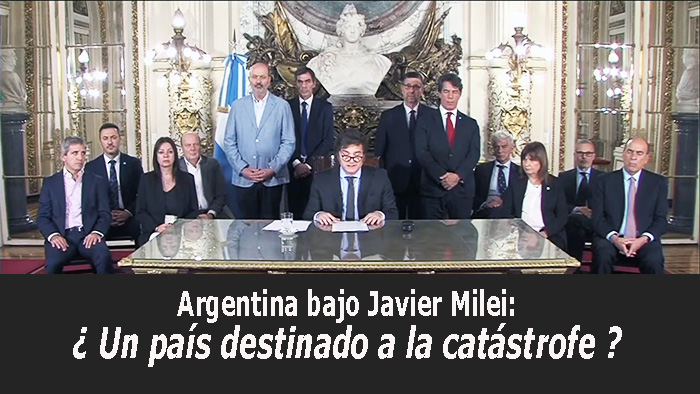 Fecha: febrero 19, 2024Autor/a: marcelosolervicens0 ComentariosEs frecuente que los nuevos gobiernos gocen de al menos 100 días de luna de miel; tanto por al apoyo obtenido en las urnas, como por el beneplácito de una oposición obligada a acomodarse al nuevo contexto.[1] La prensa internacional, aguardaba expectante qué ocurriría con ese “ultraliberal que promete poner patas arriba a Argentina”.[2] Pero, ya antes de la investidura del 10 de diciembre, los más realistas le calculaban cien horas, en ningún caso 100 días.[3] Los más pesimistas preveían que el gobierno de La Libertad Avanza (LLA), de Javier Milei no tendría luna de miel.[4]Eso apareció paradojal, porque, porque como destacaba eufemísticamente el periodista David Rieff: pese a su “personalidad extravagante, sus políticas radicales y su forma estridente de presentarlas”, el discurso de rupturista outsider de Milei encarnó la necesidad del cambio. Y es que Milei fue el candidato de los jóvenes enojados.[5] Además se “comió” la derecha tradicional y superó, ganándole con el 56,7% al candidato peronista Sergio Massa en el balotaje del 19 de noviembre.[6]No obstante, tras esas dudas, se perfilaba claramente, el temor por la evidente impostura del discurso mileísta contra “la casta”. Porque, aunque se autocalificara de liberal libertario y anarquista del mercado, en realidad, como resaltaba Juan Luis González en su libro, “El Loco”,[7] la expeditiva trayectoria mediática y política de Javier Milei fue apadrinada por Eduardo Eurnekian, uno de los hombres más ricos de Argentina. Un comentarista en El economista, afirma que Milei no es un amante de la libertad, sino como un gobernante populista neoliberal autoritario.[8]Ello no cuestiona que Milei se declare un cruzado “anticomunista”,[9] reivindicado por la ultraderecha mundial.[10] Por un lado, en su publicitado discurso en el Foro Económico de Davos,[11] Javier Milei acusó a los líderes de occidente de estar cooptados por el socialismo.[12] Por otro, uno de sus primeros gestos de política internacional, fue renunciar a la proyectada entrada de Argentina a los BRICS.[13] Además confirmó su alineamiento con Estados Unidos y su apoyo a la invasión de Israel en Gaza, anunciando el traslado de la embajada argentina a Jerusalén.La motosierra de Javier Milei no es más que una versión más agresiva de la “doctrina de shock” neoliberal.[14] Argentina está prisionera de la deuda con el Fondo Monetario Internacional (FMI) firmada por el gobierno de Mauricio Macri en 2018.[15] Su plan es que para conseguir estabilidad económica hay que parar la inflación. Para ello, primero hay que desatarla, aunque ello haga sufrir al pueblo mileísta.[16]Sin novedades, ese fue el resultado del ajuste con  medidas de urgencia del ministro de economía Luis Caputo el 12 de diciembre. A fines de enero, la inflación se había disparado al 252,2% interanual.[17] Por su parte, la pobreza subió del 40 al 57,4%,[18] Lo cierto es que la recesión económica, los despidos,[19] empobrecen a todos, menos a la “casta”. Se avecina una nueva crisis inflacionaria en marzo o abril próximo.[20] Mientras tanto, Milei sigue hablando de inminente dolarización,[21] aunque ello terminaría con la soberanía monetaria argentina y profundizará el modelo extractivista y la propiedad extranjera de las industrias.[22]Con poco más de dos meses de gobierno la situación es compleja: la justicia le ha cortado las alas con amparos y medidas cautelares contra su Decreto Nacional de Urgencia (DNU),[23] y su fundacional leyómnibus naufragó en el parlamento.[24]Era evidente que el apoyo social era clave para un gobierno institucionalmente débil en el parlamento, sin gobernaciones ni intendencias.[25] Pese a que Milei se reclama del ambiguo sector de los “argentinos de bien”,[26] es evidente que desde su inicio tiene un muy alto índice de casta: siete de cada diez integrantes del gobierno de Javier Milei, son “casta”.[27] Por ello, la “calle” reaccionó prontamente: con cacerolazos,[28] piquetes,[29] hasta el Paro General del 24 de enero.[30] Y ello no sería sino que el comienzo. La Argentina de Javier Milei, parece destinada a las catástrofe y ya comienza a perfilarse en el horizonte el retorno del “helicóptero que trasladó a De la Rúa” en 2001.[31]Las alternativas no son muchas. Por un lado la ministro de seguridad Patricia Bullrich aporta con la represión: estableció un protocolo “anti-piquetes”,[32] que fue denunciado por relatores de la ONU por criminalizar la protesta.[33] Por añadidura, restableció el protocolo de Chocobar, apodado “gatillo fácil”, que ella misma impuso durante el gobierno de Mauricio Macri.Milei ha abandonado la idea de un plebiscito, percatándose del aumento de su impopularidad. Sin embargo, insiste en que  va a “aplicar su programa con o sin el apoyo de la dirigencia política que destruyó nuestro país”.[34] Por el momento, el ejecutivo eligió la venganza contra las gobernaciones e intendencias, a quienes acusa del fracaso de la ley ómnibus.[35]Mientras el gobierno boga a la deriva, la impopular casta política Macrista, se ofrece como salvadora para impulsar el proyecto neoliberal.[36] Un objetivo que no logró en su gobierno (2015-2019), lamentando haber sido demasiado gradualista.[37] Tendrá razón la izquierdista candidata Myriam Bregman que decía en octubre: Milei no es un león, es un gatito mimoso del poder económico.[38]Veamos todo esto en detalle en el siguiente análisis elaborado con fuentes primarias y secudarias.La “terapia de shock” acentúa la crisis económica ArgentinaEl Presidente Javier Milei protagoniza un inicio de gestión traumático y de perspectivas complejas. Para su investidura el 10 de diciembre confirmó su voluntad de achicar el Estado, reduciendo el gabinete de 18 a solamente 9 ministros.[39] En su discurso insistió en que “no hay alternativa al ajuste y no hay alternativa al shock”.[40] La primera pata de la terapia de shock vino sólo 48 horas más tarde en voz del flamante nuevo ministro de economía de Milei, Luis Caputo. El mismo que Milei había criticado, por su rol de ministro de finanzas y de encargado del Banco Central del gobierno de Mauricio Macri.[41] No ha sido la primera, ni la última contradicción de Javier Milei.[42]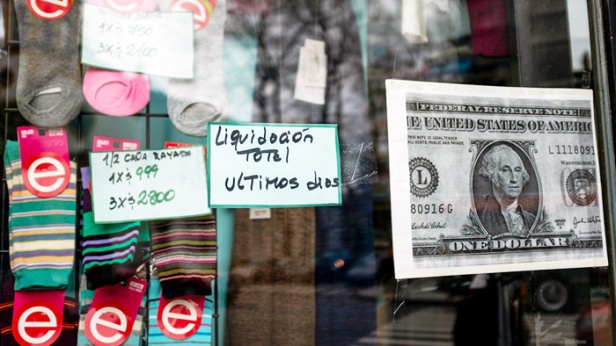 Las medidas de urgencia económica contra el déficit fiscal, anunciadas por Caputo, incluían una devaluación del peso, en 54%. Con ello, el dólar oficial subió de 400 a 800 pesos: la más mayor devaluación desde el presidente Raúl Alfonsín, en 1989.[43] El paquete, liberalizaba los precios de alimentos, servicios, combustibles y las importaciones; reducía los subsidios en Energía y Transporte; despedía funcionarios; suspendía casi completamente la inversión pública por un año (pauta y obra pública).[44] También, copió al menemismo y el macrismo, adoptando la decisión de intervenir los medios de comunicación públicos (Telam, Radio y Televisión SE entre otros).La lógica tras las medidas de urgencia era combatir la inflación y producir una estanflación. Un enfoque surgido directamente de la caja neoliberal de herramientas monetaristas. Por ello, es que el Fondo Monetario Internacional (FMI) las saludo de manera entusiasta.[45] La terapia de shock catapultó la inflación, que pasó del criticado 140% interanual de noviembre, a un 252,2% de inflación interanual en enero, según informó el INDEC.[46] El aumento del IPC fue de 25,7% en diciembre y 20,6 % en enero. En octubre era del 8,3%.[47] Por su parte, la pobreza subió del 40 al 57,4% al 31 de enero de acuerdo a la UCA.[48] Por si eso fuera poco, se avecina una nueva crisis inflacionaria en marzo o abril próximo[49] e incluso una nueva devaluación del peso. [50] Como corolario, las medidas de urgencia,[51] empobrecen a todos, menos a la “casta”.El Fondo Monetario Internacional (FMI) al que Argentina debe pagar 44 mil millones de dólares, preveía un crecimiento económico en octubre pasado. El 30 de enero corrigió su previsión a una recesión, con una fuerte contracción del orden de casi el 3% del PBI en 2024.[52] La más afectada es la actividad industrial con un derrumbe de más del 5,4% en diciembre respecto a noviembre y 12,8% interanual de acuerdo al Instituto Nacional de Estadísticas.[53]La terapia de shock de Milei lleva la Argentina a la catástrofe.[54] Repite los fracasados planes del menemismo y el macrismo.[55] Ni siquiera favorece a los “argentinos de bien”.[56] Hasta la oposición gradualista criticó las medidas de urgencia. Por su parte, Myriam Bregman del Frente de Izquierda y Trabajadores (FIT) la calificó de motosierra “contra el conjunto del pueblo trabajador”,[57]De un Decreto de Necesidad y Urgencia crecientemente cuestionadoJavier Milei presentó el 21 de diciembre la segunda pata de la terapia de shock, el Decreto de Necesidad y Urgencia (DNU),[58] titulado “Bases para la reconstrucción de la economía argentina”.[59] Este DNU rige desde el 29 de diciembre de 2023.[60] Se trata de un megadecreto, de 83 páginas con 366 artículos que derogan 35 leyes y 6 decretos anteriores.[61] En su artículo 2º impone un giro neoliberal: establece un “sistema económico basado en decisiones libres”; dispone además, “la más amplia desregulación del comercio, los servicios y la industria”. Deja sin efecto “toda exigencia normativa que distorsione los precios del mercado”.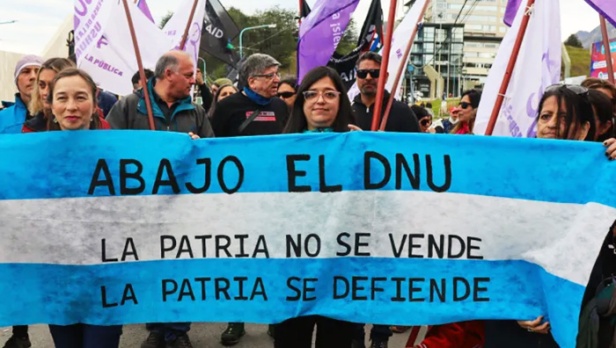 El DNU crea las condiciones para facilitar la privatización de empresas estatales, transformándolas de paso en sociedades anónimas. Persigue desregular sectores económicos como el laboral, comercial, inmobiliario, aeronáutico, de la salud y hasta los clubes de futbol.Varios expertos cuestionaron la constitucionalidad del DNU porque entrega poderes cuasi dictatoriales al gobierno de La Libertad Avanza.[62] En esa perspectiva, la Justicia actuó como bastión, acogiendo el amparo de constitucionalidad presentado por la Confederación General del Trabajo (CGT) y suspendió la reforma laboral propuesta en la DNU.[63] Ella liberalizaba el contrato de trabajo y el derecho a huelga, entre otros.[64]La Justicia también suspendió artículos referidos a la creación de Sociedades Anónimas Deportivas.[65] Además estableció una medida cautelar contra el artículo que quitaba el rol de “fijador de precios” al Instituto Nacional de la Yerba Mate.[66] La justicia suspendió la reforma de la Ley de Tierras,[67] que permitía la compra de grandes extensiones de tierra por parte de extranjeros y la desregulación del ejercicio de la abogacía.[68]El DNU existe en la Constitución Argentina desde 1994 (Art.99.2).[69] Es un dispositivo especial que permite que el Poder Ejecutivo adopte decretos con validez de Ley. Ellos tienen vigencia temporal, hasta que el Congreso los examine. Si el Parlamento Nacional apoya el DNU, este se convierte en ley permanente de la República.El DNU puede también ser derogado por la mayoría en las dos cámaras.[70] Es por ello que el bloque peronista Union por la Patria le exige a Victoria Villarruel, quién hace oídos sordos, que convoque al senado para derogar el DNU.[71] A esa petición se agregó la Unión Cívica Radical de activar la comisión bicameral, recibiendo otra respuesta negativa, esta vez del titular de la cámara de diputados Martín Menem.[72]Al fracaso de la Ley ÓmnibusLa tercera pata de la terapia de shock, fue la presentación, el 27 de diciembre del llamado proyecto de Ley ómnibus (Ley de Bases y Puntos de Partida para la Libertad de los Argentinos).[73] El proyecto original contaba con 664 artículos con reformas de leyes que normalmente sólo pueden ser modificadas por el Congreso.[74] Aunque su objetivo era semejante al DNU era mucho más extenso y perseguía asegurar la perennidad del nuevo orden impuesto por La Libertad Avanza.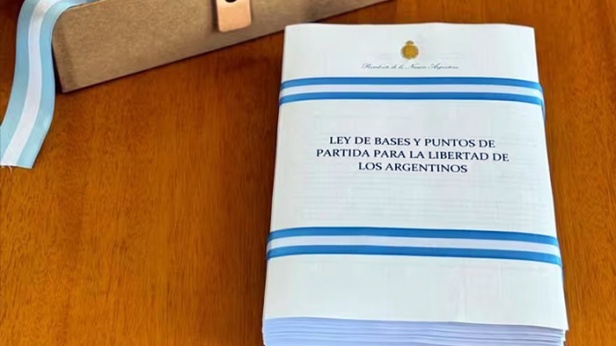 La pieza clave era el dispositivo que otorgaba al Ejecutivo la capacidad de declarar una emergencia pública, lo que atribuiría amplias facultades al presidente sin aval del poder legislativo.[75] Inicialmente el periodo propuesto cubría los cuatro años de gobierno de Javier Milei.Finalmente el proyecto ómnibus naufragó el martes 6 de febrero, pese a que había sido aprobado en general, en una versión reducida a 380 artículos con el apoyo de la oposición llamada, dialoguista.[76] Esa versión permitía incluso que el presidente recurriera a la declaración de emergencia pública por un año, prorrogable.[77] El presidente de la Cámara, Martin Menem (sobrino del ex presidente Carlos Menem), en vez de insistir, cometió un error garrafal de aprendiz al retornar el proyecto a las comisiones.[78] Con ello, de acuerdo a los procedimientos del hemiciclo argentino, el proyecto volvió a foja cero, anulando los logros de la aceptación de legislar en general y la autorización de delegar en el ejecutivo por un año la soberanía del congreso. De viaje en Israel, Milei ordenó retirar el proyecto ómnibus.[79] Se trató de un primer serio revés infringido por la oposición a los planes del gobierno.[80]Se trata de un fracaso mayor, porque a Milei no le quedan muchas alternativas.[81] Por un lado, podría llamar a un plebiscito no vinculante, algo que prometió durante la campaña. Pero podría ser un arma de doble filo porque ha perdido popularidad.[82] Podría optar por funcionar recurriendo a una serie de DNU. Es así como desde Roma, en visita al Papa, Milei declaró que va a “aplicar su programa con o sin el apoyo de la dirigencia política que destruyó nuestro país”.[83] Por el momento y como era de prever, “por su estilo”, el ejecutivo eligió la venganza contra las gobernaciones e intendencias, a quienes acusa del fracaso de la ley ómnibus.[84] Principalmente contra el gobernador de Córdoba (Martin Llaryora) y de Salta (Gustavo Sáenz), porque la responsabilidad de la traición, sería el voto en contra de los diputados de esas provincias.[85] Como castigo, echó del gabinete al titular de ANSES, Alejandro Giordano y la secretaria de minería, Flavia Royón.[86]Por otro lado, Milei bajo en 99,5% real los giros discrecionales a las provincias, castigando aún con mayor fuerza a los gobernadores de 10 provincias peronistas.[87] El fin de subsidios fiscales al transporte y la energía, más que afectar los gobiernos provinciales, golpea a sectores pobres y medios en toda Argentina.[88] La educación pública también se ve afectada con el fin de la contribución al incentivo docente, que desde hace 27 años, incluye un fondo especial para pagar el salario de los maestros.[89] Pero, por si persistían dudas sobre quiénes son los argentinos de bien, Milei anunció vouchers solo para ayudar a pagar los colegios privados, nada para la escuela pública.[90]Los gobernadores, han reaccionado. Algunos hasta plantean, como medida extrema, de cobrar los  impuestos nacionales y transferirle a la Nación sólo su parte.[91] Lo cierto es que según la consultora LGG, más allá de la venganza contra las provincias e intendencias, el impacto de los recortes a las provincias sobre el ajuste es más bien simbólico: representaría apenas el 20% de la reducción del déficit buscado por el ministro de Economía, Luis Caputo.[92]Rápido despertar de la movilización social y fuerte represión mileístaLa Libertad Avanza y Javier Milei ganó efectivamente las elecciones. Como destacaba eufemísticamente el periodista David Rieff: a pesar de su “personalidad extravagante, sus políticas radicales y su forma estridente de presentarlas”, el discurso rupturista de outsider, Javier Mileiencarnó eficazmente el cambio. Por un lado, se “comió” la derecha tradicional, por otro, derroto con el 56,7% al candidato peronista Sergio Massa en el balotaje del 19 de noviembre.[93] Fue el candidato de los jóvenes enojados.[94]Sin embargo no se trataba de un cheque en blanco. Desde los primeros días y en respuesta a la terapia de shock, comenzaron los cacerolazos,[95] los piquetes,[96] hasta un primer Paro General, a pesar del periodo estival.[97] Una fuerte reacción de “la calle” ante las medidas de urgencia y el DNU de Javier Milei, que se ampliaron ante la ley Ómnibus.[98] La CGT convocó el 24 de enero al más rápido Paro General de la central obrera ante un nuevo gobierno desde el retorno de la democracia, hace 40 años: este primer Paro General se realizó a solo 45 días de la asunción de Javier Milei. Además de la CGT, se plegaron CTA-T, la CTA-A, movimientos sociales y organizaciones políticas, feministas, organizaciones de inquilinos y culturales. Todos marcharon bajo la consigna “La Patria No se Vende”.[99] La huelga fue brutalmente reprimida.[100]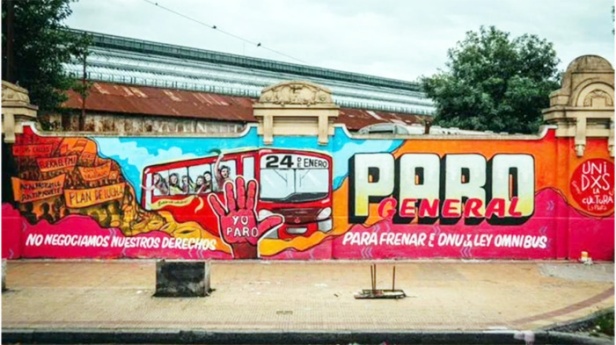 Mientras el parlamento discutía sobre el Proyecto de Ley ómnibus, se realizaron cotidianamente movilizaciones afuera del parlamento.[101] Ellas fueron violentamente reprimidas por las fuerzas de seguridad. Todo ello no fue en vano porque la reacción de “la calle” ejerció presión sobre los parlamentarios dialoguistas influyendo en la derrota del proyecto ómnibus.[102] Ahora se agregan las movilizaciones contra el fin de transferencias a las provincias, que entre otras consecuencias, deja los comedores populares al borde del colapso.[103]Las fuerzas de seguridad copiaron el disparo a los ojos de las fuerzas represivas contra manifestantes en los territorios ocupados por Israel, en Colombia y Chile.[104] En el estilo autoritario, propio de la presidencia de la motosierra, Javier Milei usó la imagen de mileinator en los medios sociales amenazando a quienes hicieron fracasar su ley ómnibus.[105] Entre ellos al líder piquetero, Eduardo Belliboni, de Polo Obrero.[106] Una deriva peligrosa con antecedentes históricos.[107]Y es que, como en otros países, la terapia de shock se ha acompañado de la instalación de todo un dispositivo represivo por la ministra de la seguridad Patricia Bullrich, jefa del PRO, excandidata presidencial de Juntos por el Cambio y antigua ministro de seguridad del gobierno de Mauricio Macri (2015-2019). Apenas instalado el gobierno Milei, ella estableció un protocolo “anti-piquetes”.[108] Ese protocolo contra el derecho a reunión y la movilización social en la calle, justifica la represión con la excusa de despejar las calles, autopistas y otras vías de circulación o del tránsito particular de pasajeros. Obliga además a los organizadores de movilizaciones sociales a pagar por el costo de la represión. El protocolo fue denunciado por las relatorías especiales de la ONU por criminalizar la protesta.[109] Por su parte, el Movimiento Socialista de los Trabajadores (MST) presentó una querella ante la justicia.[110]Patricia Bullrich también restauró la doctrina de Chocobar.[111] Ella misma la había piloteado esa doctrina en el gobierno de Mauricio Macri.[112] Una ley suspendida por el gobierno de Alberto Fernández.[113] Ese protocolo, apodado “gatillo fácil” porque otorga impunidad a las fuerzas de seguridad en el uso de armas de fuego contra la movilización social.[114] La represión se ha atacado particularmente contra trabajadores de medios públicos de comunicación dejando un saldo de 47 periodistas heridos.[115] La represión ha sido fuertemente denunciada por organizaciones de derechos humanos.[116]Es así como, entre otros, Duarte Garzón, afirman que está en creciendo un vasto movimiento popular contra el proyecto de profundización neoliberal extractivista del capitalismo libertario.[117] La cuestión es que, aunque estén aumentando las movilizaciones sociales, la extensión que ellas adquieran y las propuestas que se formulen, forman parte de los grandes desafíos del proceso político argentino.¿Contra la “casta”? ¿Cuál casta? ¿Terminó siendo casta?A dos meses de su gobierno de La Libertad Avanza (LLA) se confirma la evidente impostura del discurso mileísta contra “la casta”. En primer lugar está su fuerte relación con la casta política de la derecha tradicional. Un estudio del celag, confirma que Milei gobierna con la casta.[118] De 78 cargos, 55 de ellos son hombres y mujeres que ya asumieron altas responsabilidades en gobiernos anteriores. El índice de casta muy alto: siete de cada diez integrantes de su gobierno son “casta”.[119]Es indudable que el gobierno de Milei e gobierna con personeros claves del partido de Mauricio Macri, Propuesta Republicana (PRO). Los mismos que Milei había denostado en la campaña. Empezando por su presidenta, la ministro de seguridad y mano dura del gobierno de LLA, Patricia Bullrich, ex ministra de seguridad de Macri.[120] Siguiendo por Luis Caputo, quien fuera ministro del gobierno de Mauricio Macri y que Javier Milei designó como su ministro de economía.[121] Se trata de la casta del PRO de Mauricio Macri que gobernó Argentina de 2015 a 2019:[122]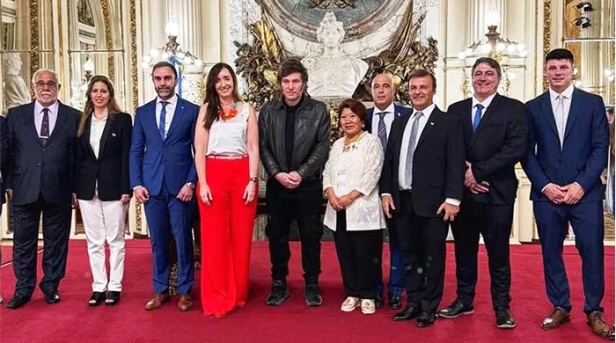 Eso podría justificarse porque La Libertad Avanza (LLA) cuenta con una frágil estructura política de apenas 38 de los 257 miembros de la Cámara de diputados y 7 de los 72 miembros del Senado. Por ello depende de los que califican como sus aliados y los llamados dialoguistas para gobernar. Algo muy complejo en el fragmentado sistema de partidos argentino. Además, es necesario destacar que LLA no consiguió elegir ningún intendente ni gobernador, algo esencial para la gobernabilidad de una Federación.Ante la crisis actual, todo apunta a una profundización del acuerdo con la casta. En situación de debilidad, el macrismo adquiere mayor fuerza. La ministra Patricia Bullrich, plantea que se viene un nuevo “rediseño político” que incluiría una alianza entre el PRO “Macrista y LLA mileísta. [123] Ello significaría una coalición formal de gobierno y un retorno del macrismo (PRO) al gobierno luego de su fracaso en reelegirse en 2019.[124].En segundo lugar, ya es evidente que el gobierno de Javier Milei no favorece a los pobres y la clase media, sino que a los poderosos, los de la “casta” económica. Por un lado, la pobreza, a la llegada del gobierno de La Libertad Avanza (LLA) se calculaba en 40%, ella subió a fines de enero a 57,4% de acuerdo a la UCA.[125] Hay 27 millones de pobres, entre ellos siete millones son indigentes. Se estima que más de la mitad de la fuerza laboral opera en el sector informal. Clarín, preveía que las medidas del gobierno Milei, crearían casi 3 millones de pobres nuevos a fines de 2023.[126] El aumento sideral de precios afecta principalmente los estratos sociales de bajos y medianos ingresos. Ellos encuentran enormes dificultades para satisfacer necesidades básicas en materia de alimentación, salud y educación. El gobierno de LLA reconoció en febrero, en un informe para el FMI que un 60% de niños y niñas vive en situación de pobreza.[127]Por otro lado, la agudización de la inflación, ha desplomado rápidamente la aprobación del gobierno en las encuestas, por debajo del 50% en enero.[128] Ya había un 10% que se arrepintió de haber votado por Milei. Un cambio que se observa en las 24 provincias.[129] La última encuesta de Zuban Córdova indica que 55% tiene una imagen negativa del gobierno.[130] Esa pérdida de popularidad es inédita para un gobierno, argentino desde el retorno de la democracia representativa en 1983. Aún más grave para un gobierno que pretende terminar con 100 años de dominación de la “casta”. Particularmente cuando ellas muestran que el 62,4% no cree en la frase de Milei: “el ajuste lo está pagando a casta”.[131] Recordemos que su principal argumento de campaña era que: “desde hace años han gobernado siempre los mismos, y ellos son los responsables del desastre actual que vive el país”.[132]En tercer lugar, se confirma que se trata de un gobierno que defiende la casta económica. Una cuestión que no es ajena al hecho de que la expeditiva trayectoria mediática y política de Javier Milei dependió de Eduardo Eurnekian, uno de los hombres más ricos de Argentina.Es así como los grandes empresarios locales aliados del poder económico internacional, son los principales aliados y defensores del proyecto libertario del gobierno de LLA. Desde el comienzo ellos tienen acceso privilegiado al gobierno. Se trata del empresariado del llamado Círculo Rojo:[133] Asociación empresaria Argentina (AEA) La Union Industrial Argentina (UIA) la Cámara de Exploración y Producción de Hidrocarburos (CEPH) La Cámara de Comercio Argentino-Norteamericana (Amcham). La Asociación Empresaria Argentina (AEA) entregó su apoyo irrestricto al Decreto de Necesidad y Urgencia (DNU) y calificaron al gobierno libertario como “una oportunidad histórica”.[134]Sin embargo, el fracaso de la ley ómnibus y las dificultades del DNU tienen preocupados a los inversores y la diplomacia extranjera porque ellos cuestionan crecientemente la viabilidad de un eje de gestión basado exclusivamente en decretos, según Martin Dinatale.[135] Las empresas de la Amcham reaccionaron ante el revés de la ley ómnibus, haciendo un llamado de atención al gobierno y reclamando “liderazgos a la altura de las circunstancias”.[136] Una afirmación conectada con la mayor cordura que acarrearía una alianza con el PRO.Javier Milei. ¿Libertario ó populista neoliberal autoritario?Está de moda afirmar la creciente fuerza de los populismos de derecha en el mundo, entre los que se inscribiría la experiencia Argentina bajo Javier Milei. Se trata de populismos que “se comen” a las derechas tradicionales, según algunos analistas. [137] Lo cierto es que centrarse en la categoría populismos, es propio de análisis que priorizan la “democracia en sí”. Ello permite situar el problema en torno a la problemática de políticos tradicionales de izquierda o de derecha que no satisfacen las aspiraciones de la ciudadanía.[138] Sin embargo, ese concepto “populismo” a pesar de su popularidad es ambiguo y confuso.[139] Creemos que para una correcta caracterización, además de cuestiones de estilo, y de relación de la democracia con el estado de derecho realmente existente, deben integrarse consideraciones económicas, sociales y de valores culturales.Sucintamente, porque el debate es mucho más amplio, permítasenos destacar aquí, que no basta con inscribir la victoria de Javier Milei y La Libertad Avanza como la victoria inédita del movimiento libertario y del individualismo radical con el que pretende representar la cólera de los argentinos. Creemos que además de su estilo extravagante, sus contradicciones, mentiras, deben integrarse al análisis, su carácter populista autoritario de derecha en lo político, neoliberal en lo económico y conservador en materia de valores.Ciertamente, Javier Milei en su libro “El camino del Libertario” se declara, “liberal libertario” y un anarquista del mercado. Milei recurre a una retórica libertaria del conservadurismo estadounidense y cercano a la escritora ruso-estadounidense Ayn Rand.[140] Un autor cuya obra que exalta el individualismo egoísta en la “Rebelión de Atlas” y el odio al Estado. Una propuesta que marcó la derecha argentina y no sólo a Milei.[141] Milei sería un paleolibertario.[142] Muy cercano a los estadounidenses Lew Rockwell y Murray Rothbard.[143] Javier Milei es la expresión de la conjunción del activismo de libertarios y de conservadores morales. En el caso argentino es lo que reflejan las posiciones del influencer Agustín Laje.[144] El libertarismo del gobierno de LLA tiene una posición conservadora provida, contra el aborto.[145] Ya presentó (Rocío Bonacci) una propuesta apoyada por la vicepresidenta Victoria Villarruel que no prosperó en el parlamento.[146] Además, como en Brasil, Javier Milei y su vicepresidenta Victoria Villarruel,[147] cuestionan el consenso argentino de 40 años, contra los crímenes de la dictadura militar (1976-18983).[148]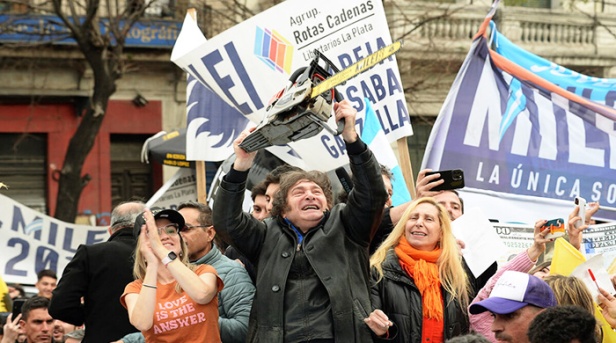 Por un lado, varios estiman que fuera de utilizar una retórica libertaria, Milei es en realidad un neopopulista autoritario de derecha que estima que el Estado solo sirve para la represión. Pedro Arturo Aguirre, en la revista El economista, duda que Milei sea un libertario. Lo define como un populista autoritario porque “posee una personalidad autoritaria, confrontacionista e intolerante y estos son defectos en quienes de verdad aman la libertad”.[149] Por su parte, el Espectador afirma que la victoria de Milei acerca Argentina al populismo autoritario.[150] Jaïr Bolsonaro, ex presidente de Brasil es su aliado.[151] No es por nada que comparte la tribuna a invitación de Donald Trump, con el salvadoreño, Nayib Bukele, en la Conferencia de Acción Política Conservadora (CPAC) como representantes de la ultraderecha latinoamericana.[152] Esa lista incluye al ultraderechista chileno José Antonio Kast de Republicanos.[153] Otros incluyen europeos como Santiago Abascal del ultraderechista Vox español.[154] Incluso a Viktor Orbán en Hungría.[155] Lo cierto es que la utilización de una retórica populista surtió efecto en la campaña, cuando denunció la “casta” con frases como  “vengo a sacar estos delincuentes a patadas”, refiriéndose a los políticos.[156]Por otro, en política internacional, Milei se declara un cruzado “anticomunista”[157] sin ambages y es reivindicado como tal por la ultraderecha mundial.[158] En su publicitado discurso en el Foro Económico de Davos,[159] Javier Milei causo agrado de los representantes de corporaciones al acusar los líderes de occidente de estar cooptados por el socialismo.[160] En cuanto a la política exterior argentina es menos radical, al confirmar su alineamiento con Estados Unidos y su apoyo a la invasión de Israel en Gaza y el anunció el traslado de la embajada argentina a Jerusalén. Consecuente con ello, uno de sus primeros gestos de política internacional fue el de renunciar a la proyectada entrada de Argentina a los BRICS.[161] En sus relaciones con países latinoamericanos, se aleja del Mercosur y critica gobiernos progresistas como el presidente colombiano Gustavo Petro.[162]Además, discurso de Milei tiene un componente mesiánico. Su objetivo es volver al pasado “glorioso” de finales del siglo 19, cuando Argentina habría sido el país más rico del mundo, “Faro de occidente”. [163] En esa línea, critica la pretendida decadencia impuesta por el colectivismo yrigoyenista y peronista. [164] Es un mito que se basa en la cuestionada metodología del economista británico Angus Maddison.[165] Pero Javier Milei, no es el primero en afirmarlo, es algo recurrente en la derecha argentina. Milei parafrasea la promesa de Mauricio Macri en 2017: convertir Argentina en la Australia del siglo XXI.[166] Los críticos, como Pablo Vera, argumentan que Milei inventa un pasado de vacas gordas, pero que,“su plan es un futuro de salarios flacos”.[167] En el fondo según Spitaletta, el mesianismo de Javier Milei, camufla las ideas neoliberales.[168] Juan Francisco Alonso en la BBC, afirma que el proyecto de ultraderecha libertario se resume en liberar las personas de la opresión estatal, promover el individualismo negando la colectividad, promover el libre mercado, defender la propiedad privada y un Estado pequeño.[169]En la práctica, se aleja de la escuela libertaria austriaca.[170] El plan del presidente argentino Javier Milei termina siendo en la práctica un proyecto tradicional neoliberal. Porque a pesar de su ataque a la “casta”, se alía el macrismo y encarna el mayor impulso hacia una economía de mercado desde la dictadura militar, del gobierno de Carlos Menem en los años 90 y del fracasado gobierno de Mauricio Macri.[171] Creemos que la motosierra no es sino una versión más agresiva de la “doctrina de shock” de Naomi Klein.[172]La Libertad Avanza: ¿Un modelo para América Latina?¿Puede el “modelo” de Javier Milei prender en el resto de América Latina? Creemos que no. Ya no hubo luna de miel para el gobierno de Javier Milei. El shock neoliberal desde los primeros días se ha traducido en la profundización de la inflación argentina a niveles catastróficos. La retórica de su discurso contra la “casta” se revela como una falsedad retórica, porque sus aliados son los representantes por excelencia de la “casta” no sólo política sino económica. Porque luego del fracaso de la ley ómnibus en el Parlamento y cuestionamientos jurídicos del Decreto de Necesidad Urgente, su gobierno está paralizado. Mientras se desploma su popularidad y pierde credibilidad.Existe consenso en que el gobierno de Javier Milei va destinado al fracaso. Desde una perspectiva  teórica, el sociólogo argentino Atilio Borón, afirma que: “No hay una sola experiencia mundial en donde las ideas del anarco capitalismo hayan sido puestas en funcionamiento. Nosotros acá estamos tratando de evitar convertirnos en conejillos de indias y que Argentina sea nada menos que el primer lugar donde se intenta aplicar una política que en ningún lugar del mundo se aplicó. Es absolutamente inviable, inclusive reconocido por los más grandes economistas”.[173]Por su parte, Diego Lorca, constata que el gobierno de Milei suma derrotas, está sin reforma laboral y sin ley ómnibus y aparece claramente que las dos argentinas se dividen “entre una casta empresarial que se enriquece y un pueblo trabajador que cada día es más pobre”.[174]En el mismo sentido Rubén Armendáriz , del Centro Latinoamericano de análisis estratégico, plantea que “En el PRO de Macri y Bullrich analizan que si Milei sigue gobernando como hasta ahora, el “crash” es inevitable”.[175] Borón por su parte, vaticina que quieren bajar a Milei y colocar a la vicepresidenta Victoria Villarruel.[176]La exitosa huelga general del 24 de enero fue un aviso en un país donde varios gobiernos ultraconservadores han sido expulsados por la movilización callejeara. El síndrome del helicóptero del presidente de la Rúa arrancando de una Casa Rosada en Balcarce 50, comienza a rondar el presidente de la motosierra. El pueblo se defiende contra un proyecto de profundización neoliberal extractivista del capitalismo libertario.El periodista uruguayo Aram Aharonian destaca que de producirse el cogobierno con el macrismo, el futuro “es de convulsiones sociales”.[177] Como señala el economista Gonzalo Gosalvez, cuando no se pensaba que el neoliberalismo podía ser una alternativa racional para los pueblos latinoamericanos, el gobierno Milei gana la presidencia con las mismas propuestas neoliberales que tuvieron consecuencias desastrosas sobre la economía. Ello plantea la urgencia de formular las alternativas económicas en un proyecto histórico desde el bloque popular.[178] La gran duda es la masividad de la lucha, contra la campaña del miedo de los medios hegemónicos y la represión del aparato represivo de Bullrich en las calles. Todo ello, mientras el peronismo no sale de su crisis por la derrota electoral.NOTAS BIBLIOGRAFICAS[1] Leandro Bruni. Diciembre 7, 2023. Cuánto durará la luna de miel de Milei. LaPolíticaOnline. Consultar en: https://www.lapoliticaonline.com/leandro-bruni/cuanto-durara-la-luna-de-miel-de-milei-leandro-bruni/ [2] Sebastian Fest. Noviembre 21, 2023. Javier Milei, el ultraliberal que promete poner patas arriba a Argentina y llevar a mínimos los cínculos con España. El Mundo. Consultar en: https://www.elmundo.es/internacional/2023/11/20/655a9a8cfdddffc8b48b4578.html[3] Maximiliano Aguijar. Diciembre 3, 2023. Milei disfrutará una luna de miel de 100 horas. El economista. Consultar en: https://eleconomista.com.ar/politica/milei-disfrutara-una-luna-miel-100-horas-n68983[4] Universal. Noviembre 21, 2023. El gobierno de Milei “no tendrá luna de miel”, dijo Sergio Berenstein, analista político argentino. Consultar en: https://eleconomista.com.ar/politica/milei-disfrutara-una-luna-miel-100-horas-n68983[5] Open Democracy. Agosto 9, 2023. Milei, el candidato argentino de los jóvenes enojados. Consultar en: https://www.opendemocracy.net/es/5050-es/argentina-elecciones-javier-milei-derecha-libertaria-j%C3%B3venes/ [6] David Rieff. Enero 1º, 2024. El extraño caso de Javier Milei. Revista Letras Libres. Consultar en: https://letraslibres.com/revista/el-extrano-caso-de-javier-milei/01/01/2024/ [7] Juan Luis González. Julio 12, 2023. Cómo Eurnekian ayudó a Milei a entrar en la política y los medios. elDiarioAR. Consultar en: https://www.eldiarioar.com/economia/eurnekian-ayudo-milei-entrar-politica-medios_1_10370106.html[8] Pedro Arturo Aguirre. Noviembre 21, 2023. Milei: ¿libertario o populista autoritario? El economista. Consultar en: https://www.eleconomista.com.mx/opinion/Milei-libertario-o-populista-autoritario-20231121-0035.html[9] Daniel Álvaro. Enero 31, 2024. Milei y la idea del comunismo. Página 12. Consultar en: https://www.pagina12.com.ar/708877-milei-y-la-idea-del-comunismo[10] Abel Gilbert. Diciembre 10, 2024. Javier Milei, la sorprendente radicalización ideológica en Argentina. El periódico. Consultar en: https://www.elperiodico.com/es/internacional/20231210/sorprendente-radicalizacion-ideologica-argentina-95669497[11] Grand Continent. Enero 18, 2024. Milei en Davos: El discurso completo. Consultar en: https://legrandcontinent.eu/es/2024/01/18/milei-en-davos-el-discurso-completo/ [12] Associated Press. Enero 17, 2024. Milei afirma en Foro de Davos que los líderes de occidente están cooptados por el socialismo. Consultar en: https://apnews.com/world-news/general-news-6bb5ce0a3ccb7038be7c5f5eb003c9e7[13] DW. Diciembre 29, 2023. Argentina formaliza su renuncia a integrar los BRICS. Consultar en: https://www.dw.com/es/argentina-formaliza-su-renuncia-a-integrar-los-brics/a-67855640[14] Joaquín Estefanía, Diciembre 17, 2023. La motosierra de Milei no es sino la versión más agresiva de la “doctrina de shock”. El País. Consultar en: https://elpais.com/ideas/2023-12-17/la-motosierra-de-milei-no-es-sino-la-version-mas-agresiva-de-la-doctrina-del-shock.html[15] Télam. Mayo, 18, 2023. El préstamo del FMI a Macri representó 127 veces la capacidad de endeudamiento del país. Consultar en:  https://www.telam.com.ar/notas/202305/628606-irregularidades-prestamo-fmi-macri-auditoria.html[16] Sergio Morresi et Al. Diciembre 13, 2023. El Pueblo Mileísta. Argentina tiene nuevo presidente. Revista Anfibia. Consultar en: https://www.revistaanfibia.com/el-pueblo-mileista/ [17] Télam. Febrero 14, 2024. La inflación de enero fue del 20,6%, informó el Indec. Consultar en: https://www.telam.com.ar/notas/202402/655083-indec-indice-inflacion-enero.html[18] Ámbito. Febrero 17, 2024. La pobreza en Argentina ascendió al 56,4% en enero del 2024. Consultar en: https://www.ambito.com/economia/la-pobreza-argentina-ascendio-al-574-enero-del-2024-n5947645[19] Agustín Maza. Febrero 16, 2024. Por la fuerte caída de la actividad económica, los empresarios advierten que se están acelerando los despidos y las suspensiones. Infobae. Consultar en: https://www.infobae.com/economia/2024/02/16/por-la-fuerte-caida-de-la-actividad-economica-los-empresarios-advierten-que-se-estan-acelerando-los-despidos-y-las-suspensiones/ [20] Infobae. Enero 25, 2024. Martín Tetaz: “Con este nivel de inflación, en marzo o abril el Gobierno va a tener que hacer una nueva devaluación. Consultar en:  https://www.infobae.com/politica/2024/01/25/martin-tetaz-con-este-nivel-de-inflacion-en-marzo-o-abril-el-gobierno-va-a-tener-que-hacer-una-nueva-devaluacion/[21] Perfil. Febrero 16, 2024. Martín Kalos: “Dolarizar sería nefasto para la economía argentina”. Consultar en: https://www.perfil.com/noticias/modo-fontevecchia/martin-kalos-dolarizar-seria-nefasto-para-la-economia-argentina-modof.phtml[22] Guadalupe Bravo. Abril 15, 2023. Especial dolarización. Horacio Rovelli: “La bimonetización surge de la matriz productiva y distributiva”. La izquierda diario. Consultar en: https://www.laizquierdadiario.com/Horacio-Rovelli-La-bimonetizacion-surge-de-la-matriz-productiva-y-distributiva[23] Constanza Lambertucci. Enero 3, 2024. La justicia argentina suspende la reforma laboral que Milei intenta imponer por decreto. El País. Consultar en: https://elpais.com/argentina/2024-01-03/la-justicia-argentina-suspende-la-reforma-laboral-que-milei-intenta-imponer-por-decreto.html[24] France 24. Febrero 9, 2024. El Fracaso de la “Ley Ómnibus” desata la primera gran crisis del Gobierno de Milei. Consultar en: https://www.france24.com/es/am%C3%A9rica-latina/20240209-el-fracaso-de-la-ley-%C3%B3mnibus-desata-la-primera-gran-crisis-del-gobierno-de-milei[25] Leandro Bruni. Diciembre 7, 2023. Cuánto durará la luna de miel de Milei. LaPolíticaOnline. Consultar en: https://www.lapoliticaonline.com/leandro-bruni/cuanto-durara-la-luna-de-miel-de-milei-leandro-bruni/ [26] Leila Guerriero. Diciembre 13, 2024. U n presidente para los argentinos de bien. El País. Consultar en: https://elpais.com/opinion/2023-12-13/un-presidente-para-los-argentinos-de-bien.html[27] elDiarioAR. Febrero 2, 2024. Siete de cada 10 integrantes del gobierno de Milei “son casta”, según estudio. Consultar en: https://www.eldiarioar.com/politica/siete-10-integrantes-gobierno-milei-son-casta-estudio_1_10888030.html[28] IZQ WEB. Diciembre 21, 2023. Una noche de bronca contra Milei. Consultar en: https://izquierdaweb.com/una-noche-de-bronca-popular-los-cacerolazos-contra-milei/ [29] Ámbito. Diciembre 11, 2023. Piqueteros le pusieron fecha a la primera movilización contra el plan de ajuste de Milei. Consultar en: https://www.ambito.com/politica/piqueteros-le-pusieron-fecha-la-primera-movilizacion-contra-el-plan-ajuste-javier-milei-n5896522[30] Emilia Trabucco. Enero 26, 2024. Trabajadores o corporaciones. Una lectura del Paro General del 24E en Argentina. Centro Latinoamericano de Análisis Estratégico, Consultar en: https://www.clae-fila.org/uncategorized/trabajadores-o-corporaciones-una-lectura-del-paro-general-del-24e-en-argentina/[31] Leonardo Castillo, Enero 14, 2024. El helicóptero que trasladó a De la Rúa, la imagen que sintetizó el derrumbe de la Convertibilidad. Télam. Consultar en: https://www.telam.com.ar/notas/202112/577661-helicoptero-de-la-rua-derrumbe-convertibilidad.html[32] Ministerio de seguridad. 14 diciembre, 2024. La ministra de seguridad Patricia Bullrich, anunció el nuevo protocolo de actuación anti-piquetes. Argentina.gob.ar. Consultar en: https://www.argentina.gob.ar/noticias/la-ministra-de-seguridad-patricia-bullrich-anuncio-el-nuevo-protocolo-de-actuacion-anti[33] CELS. Enero 26, 2024. Para la ONU el protocolo y el proyecto de ley ómnibus criminalizan la protesta: insta al gobierno a revisarlos. Consultar en: https://www.cels.org.ar/web/2024/01/para-la-onu-el-protocolo-y-el-proyecto-de-ley-omnibus-criminalizan-la-protesta-insta-al-gobierno-a-revisarlos/ [34] Infobae. Febrero 6, 2024. Javier Milei: “Vamos a continuar con nuestro programa con o sin el apoyo de la dirigencia política que destruyó nuestro país”. Consultar en: https://www.infobae.com/politica/2024/02/06/fuerte-mensaje-de-milei-a-los-gobernadores-decidieron-darle-la-espalda-a-los-argentinos-para-proteger-sus-intereses/ [35] La Política Online. Febrero 8, 2024. Milei inició la venganza contra los gobernadores: eliminó los subsidios al transporte del interior. Consultar en: https://www.lapoliticaonline.com/politica/milei-inicia-la-venganza-contra-los-gobernadores-elimino-los-subsidios-al-transporte-del-interior/ [36] Maia Jastreblansky. Febrero 18, 2024. Javier Milei y Mauricio Macri prevén juntarse esta semana y en ambas terminales hay cautela por los avances de un acuerdo. La Nación. Consultar en: https://www.lanacion.com.ar/politica/javier-milei-y-mauricio-macri-preven-juntarse-esta-semana-y-en-ambas-terminales-hay-cautela-por-los-nid18022024/ [37] José Natanson. Julio – Agosto, 2018. Mauricio Macri en su ratonera. El fin de la utopía gradualista. Revista Nueva Sociedad Nº  276 / JULIO – AGOSTO 2018. Consultar en: https://nuso.org/articulo/mauricio-macri-en-su-ratonera/ [38] La Izquierda Diario. Octubre 1, 2023. Debate 2023. Bregman: “Milei no es un león, es un gatito mimoso del poder económico”. Consultar en: https://www.laizquierdadiario.com/Bregman-Milei-no-es-un-leon-es-un-gatito-mimoso-del-poder-economico[39] La República. Diciembre 10, 2023. Presidente Milei reduce el número de ministerios para achicar el Estado en Argentina. Consultar en: https://www.larepublica.co/globoeconomia/presidente-milei-reduce-el-numero-de-ministerios-para-achicar-el-estado-en-argentina-3764916[40] Gerardo Lissardy. Diciembre 10, 2023. “No hay alternativa al ajuste”: 5 frases del primer y duro discurso de Javier Milei como presidente argentino. BBC News Mundo. Consultar en: https://www.bbc.com/mundo/articles/cg3p3p0n3j9o[41] Iván Pérez Sarmenti. Diciembre 11, 2023. Quién es Luis Caputo, el ministro de economía de Javier Milei en Argentina. CNN, Argentina. Consultar en: https://cnnespanol.cnn.com/2023/12/11/luis-caputo-el-ministro-de-economia-quien-es-javier-milei-orix/[42] Verónica Smink. Diciembre 29, 2024. Las contradicciones de Milei: cuánto de parece el “plan motosierra” anunciado por el presidente argentino a lo que dijo en campaña. BBC News Mundo. Consultar en: https://www.bbc.com/mundo/articles/c4nyq8d9ll5o[43] Ámbito. Febrero 8, 2024. Luis Caputo negó que sea “inevitable” una nueva devaluación y calculó la inflación del cuatrimestre. Consultar en: https://www.ambito.com/economia/luis-caputo-nego-que-sea-inevitable-una-nueva-devaluacion-y-calculo-la-inflacion-del-cuatrimestre-n5941474[44] Ámbito. Diciembre 12, 2024. Una a una, las 10 medidas que anunció Luis Caputo. Consultar en: https://www.ambito.com/economia/una-una-todas-las-medidas-que-anuncio-luis-caputo-n5897455[45] EFE. Diciembre 13,2023. El FMI respalda las medidas tomadas por Argentina para mejorar las finanzas públicas.  Consultar en: https://efe.com/economia/2023-12-13/el-fmi-respalda-las-medidas-tomadas-por-argentina-para-mejorar-las-finanzas-publicas/  [46] Télam. Febrero 14, 2024. La inflación de enero fue del 20,6%, informó el Indec. Consultar en: https://www.telam.com.ar/notas/202402/655083-indec-indice-inflacion-enero.html[47] El Cronista. Febrero 14, 2024. La inflación de enero fue del 20,6% según el INDEC y alcanzó 254,2% interanual, Consultar en: https://www.cronista.com/economia-politica/inflacion-de-enero-se-conoce-el-ipc-del-mes-pasado-cuanto-se-espera-y-cuando-empieza-a-bajar/ [48] Ámbito. Febrero 17, 2024. La pobreza en Argentina ascendió al 56,4% en enero del 2024. Consultar en: https://www.ambito.com/economia/la-pobreza-argentina-ascendio-al-574-enero-del-2024-n5947645[49] Infobae. Enero 25, 2024. Martín Tetaz: “Con este nivel de inflación, en marzo o abril el Gobierno va a tener que hacer una nueva devaluación. Consultar en:  https://www.infobae.com/politica/2024/01/25/martin-tetaz-con-este-nivel-de-inflacion-en-marzo-o-abril-el-gobierno-va-a-tener-que-hacer-una-nueva-devaluacion/[50] Infobae. Enero 25, 2024. Martín Tetaz: “Con este nivel de inflación, en marzo o abril el Gobierno va a tener que hacer una nueva devaluación. Consultar en:  https://www.infobae.com/politica/2024/01/25/martin-tetaz-con-este-nivel-de-inflacion-en-marzo-o-abril-el-gobierno-va-a-tener-que-hacer-una-nueva-devaluacion/ [51] Agustín Maza. Febrero 16, 2024. Por la fuerte caída de la actividad económica, los empresarios advierten que se están acelerando los despidos y las suspensiones. Infobae. Consultar en: https://www.infobae.com/economia/2024/02/16/por-la-fuerte-caida-de-la-actividad-economica-los-empresarios-advierten-que-se-estan-acelerando-los-despidos-y-las-suspensiones/ [52] DW. Enero 31, 2024. FMI corrige pronóstico para Argentina y prevé recesión. Consultar en: https://www.dw.com/es/fmi-corrige-pron%C3%B3stico-para-argentina-y-prev%C3%A9-recesi%C3%B3n/a-68127217[53] Perfil. Febrero 6, 2024. La actividad industrial y la construcción cerraron 2023 en negativo. Consultar en: https://www.perfil.com/noticias/economia/se-desplomo-la-industria-en-diciembre.phtml[54] Leandro Renou. Enero 29, 2024. Milei lleva a Argentina al caos: se derrumban las ventas, cae la actividad y los precios se disparan. Público. Consultar en: https://www.publico.es/internacional/milei-lleva-argentina-al-caos-derrumban-ventas-cae-actividad-y-precios-disparan.html[55] David Cufré. Noviembre 25, 2023. ¿Quién se beneficia con el plan de Milei?? De locos. Página 12. Consultar en: https://www.pagina12.com.ar/689021-de-locos[56] Leila Guerriero. Diciembre 13, 2024. U n presidente para los argentinos de bien. El País. Consultar en: https://elpais.com/opinion/2023-12-13/un-presidente-para-los-argentinos-de-bien.html[57] La Nación. Diciembre 12, 2023. La oposición cuestionó las medidas económicas anunciadas por Luis Caputo y las definió como “un saqueo”.  Consultar en: https://www.lanacion.com.ar/politica/la-oposicion-cuestiono-las-medidas-economicas-anunciadas-por-luis-caputo-y-las-definio-como-un-nid12122023/ [58] Página 12. Enero 8, 2024. Qué es un DNU y en qué casos se usa en Argentina. Consultar en: https://www.pagina12.com.ar/697199-que-es-un-dnu-y-cuando-se-puede-usar[59] Poder Ejecutivo Nacional. Diciembre 21, 2023. Bases para la reconstrucción de la economía Argentina. Decreto 70/2023. Argetina.gob.ar. Consultar en: https://www.argentina.gob.ar/normativa/nacional/decreto-70-2023-395521/texto[60] BBC News Mundo. Diciembre 21, 2023. En qué consiste el polémico Decreto de Necesidad y Urgencia presentado por Milei en Argentina para liberalizar la economía del país. Consultar en: https://www.bbc.com/mundo/articles/c6p17951dwno[61] El Cronista. Diciembre 21, 2023. Una por una, todas las leyes que derogó el DNU de Javier Milei. Consultar en: https://www.cronista.com/economia-politica/una-por-una-todas-las-leyes-que-derogo-el-dnu-de-javier-milei/#:~:text=La%20norma%20deroga%2041%20leyes,reconstrucci%C3%B3n%20de%20la%20econom%C3%ADa%20argentina%22. [62] Miguel Julio Rodríguez Villafañe, Enero 2, 2024. El DNU 70 de Milei, nulo absoluto e insanable, no rige. Medios. El Independiente. Consultar en: https://www.elindependiente.com.ar/pagina.php?id=348896[63] Abraham Canales, Enero 4, 2024. Un tribunal argentino suspende la reforma laboral que Milei intenta imponer. Noticias Obreras. Consultar en: https://www.noticiasobreras.es/2024/01/un-tribunal-argentino-suspende-la-reforma-laboral-que-milei-intenta-imponer/[64] Constanza Lambertucci. Enero 3, 2024. La justicia argentina suspende la reforma laboral que Milei intenta imponer por decreto. El País. Consultar en: https://elpais.com/argentina/2024-01-03/la-justicia-argentina-suspende-la-reforma-laboral-que-milei-intenta-imponer-por-decreto.html[65] La Plata. Enero 30, 2024. La Justicia frenó los artículos del DNU sobre las Sociedades Anónimas Deportivas. Consultar en: https://vivelaplata.com.ar/la-justicia-freno-los-articulos-del-dnu-sobre-las-sociedades-anonimas-deportivas/ [66] Infobae. Enero 12, 2024. Yerba Mate: el conflicto detrás de la cautelar que suspendió un capítulo del DNU de Milei. Consultar en: https://www.infobae.com/economia/2024/01/12/yerba-mate-el-conflicto-detras-de-la-cautelar-que-suspendio-un-capitulo-del-dnu-de-milei/ [67] Ámbito. Febrero 8, 2024. Nuevo fallo contra el DNU de Javier Milei: vuelve a regir la cautelar que protege la ley de Tierras. Consultar en: https://www.ambito.com/politica/nuevo-fallo-contra-el-dnu-javier-milei-vuelve-regir-la-cautelar-que-protege-la-ley-tierras-n5941653[68] Página 12. Febrero 9, 2024. Las dos batallas contra el DNU de Javier Milei. Consultar en: https://www.pagina12.com.ar/711436-las-dos-batallas-contra-el-dnu-de-javier-milei[69] 1994. Constitución de la Nación Argentina. InfoLEG. Consultar en: https://servicios.infoleg.gob.ar/infolegInternet/anexos/0-4999/804/norma.htm[70] Infobae. Enero 26, 2024. La justicia rechazó una medida cautelar contra todo el DNU de Javier Milei. Consultar en: https://www.infobae.com/judiciales/2024/01/26/la-justicia-rechazo-una-medida-cautelar-contra-todo-el-dnu-de-javier-milei/ [71] David Cayón. Febrero 13, 2024. El Kirchnerismo redobla la ofensiva en el Senado para rechazar el DNU, pero Villarruel resiste. Infobae. Consultar en: https://www.infobae.com/politica/2024/02/14/el-kirchnerismo-redobla-la-ofensiva-en-el-senado-para-rechazar-el-dnu-pero-villarruel-resiste/ [72] El Cronista. Febrero 13. La dura respuesta de Martín Menem a la UCR por la carta que le envió. “Estuvieron bastante tiempo sin abrir la boca”. Consultar en: https://www.cronista.com/economia-politica/martin-menem-destrozo-a-la-ucr-estuvieron-bastante-tiempo-sin-abrir-la-boca/ [73] La Nación. Diciembre 28, 2023. El texto completo de la Ley Ómnibus de Javier Milei. Consultar en: https://www.lanacion.com.ar/politica/el-texto-completo-de-la-ley-omnibus-de-javier-milei-nid27122023/  [74] Verónica Smink. Diciembre 27, 2023. En qué consiste la polémica “Ley ómnibus” de Milei que se vota en el Congreso de Argentina y que ha desatado violentas protestas. BBC News Mundo. Argentina, Consultar en: https://www.bbc.com/mundo/articles/c51zlz63lp3o[75] Euronews. Diciembre 28, 2023. Milei impulsa un proyecto de “emergencia” que le atribuiría amplias facultades sin aval legislativo. Consultar en: https://es.euronews.com/2023/12/28/milei-impulsa-un-proyecto-de-emergencia-que-le-atribuiria-amplias-facultades-sin-aval-legi[76] El Observador. Enero 23, 2024. La oposición dialoguista le advierte a Milei que podría ir con un dictamen propio por la ley ómnibus. Consultar en: https://www.elobservador.com.uy/nota/la-oposicion-dialoguista-le-advierte-a-milei-que-podria-ir-con-un-dictamen-propio-por-la-ley-omnibus-2024123154432[77] France 24. Febrero 9, 2024. El fracaso de la Ley Ómnibus » desata la primera gran crisis del Gobierno de Milei. Consultar en: https://www.france24.com/es/am%C3%A9rica-latina/20240209-el-fracaso-de-la-ley-%C3%B3mnibus-desata-la-primera-gran-crisis-del-gobierno-de-milei[78] Deborah de Urieta. Febrero 10, 2024. Uno por uno, los errores que cometió el oficialismo y lo llevaron al fracaso de la ley Ómnibus. Suma política. Consultar en: https://sumapolitica.com.ar/uno-por-uno-los-errores-que-cometio-el-oficialismo-y-lo-llevaron-al-fracaso-de-la-ley-omnibus/ [79] Ignacio Ortelli. Febrero 7, 2024. Desde Israel, Milei dio la orden de retirar la Ley ómnibus: “Para sacar una ley mala, prefiero que no salga”. Clarín. Consultar en: https://www.clarin.com/politica/israel-milei-dio-orden-retirar-ley-omnibus-sacar-ley-mala-prefiero-salga_0_L9YaUt8jH4.html [80] Le monde. Febrero 7, 2024. En Argentine, le vaste projet de réformes du président Milei renvoyé en commission. Consultar en: https://www.lemonde.fr/international/article/2024/02/07/en-argentine-le-vaste-projet-de-reformes-du-president-milei-renvoye-en-commission_6215113_3210.html#:~:text=Argentine-,En%20Argentine%2C%20le%20vaste%20projet%20de%20r%C3%A9formes%20du%20pr%C3%A9siden[81] Verónica Smink. Febrero 7, 2024. Qué opciones tiene Milei tras el rechazo en el Congreso de Argentina de la “Ley Ómnibus”, su mayor paquete de reformas. BBC News Mundo. Consultar en: https://www.bbc.com/mundo/articles/ck56ezgwyxeo[82] Verónica Smink. Febrero 7, 2024. Qué opciones tiene Milei tras el rechazo en el Congreso de Argentina de la “ley ómnibus”, u mayor paquete de reformas. BBC News Mundo. Consultar en: https://www.bbc.com/mundo/articles/ck56ezgwyxeo[83] Infobae. Febrero 6, 2024. Javier Milei: “Vamos a continuar con nuestro programa con o sin el apoyo de la dirigencia política que destruyó nuestro país”. Consultar en: https://www.infobae.com/politica/2024/02/06/fuerte-mensaje-de-milei-a-los-gobernadores-decidieron-darle-la-espalda-a-los-argentinos-para-proteger-sus-intereses/ [84] La Política Online. Febrero 8, 2024. Milei inició la venganza contra los gobernadores: eliminó los subsidios al transporte del interior. Consultar en: https://www.lapoliticaonline.com/politica/milei-inicia-la-venganza-contra-los-gobernadores-elimino-los-subsidios-al-transporte-del-interior/ [85] Página12. Febrero 10, 2024. Sin Ley Ómnibus, Javier Milei purga su gabinete y acusa a gobernadores. Consultar en: https://www.pagina12.com.ar/710173-ley-omnibus-siguen-las-negociaciones-por-la-votacion-en-part[86] Giselle Leclercq. Febrero 9, 2024. Milei echó a Giordano y Royon: ya son once los funcionarios que renunciaron a fueron desplazados. Perfil. Consultar en: https://www.perfil.com/noticias/politica/quienes-renunciaron-o-fueron-desplazados-en-los-dos-primeros-meses-de-gestion-de-javier-milei.phtml[87] ROADSHOW. Febrero 8, 2024. Milei bajó 99,5% real los giros discrecionales a las provincias, aún con mayor castigo a gobernadores peronistas. Consultar en: https://www.roadshow.com.ar/milei-bajo-995-las-transferencias-no-automaticas-a-los-gobernadores-con-especial-recorte-a-los-mandatarios-peronistas/ [88] Agostina Carlesso. Febrero 16, 2024. Crece la disputa por la quita del subsidio al transporte: intendentes pidieron una reunión con Milei. Newsweek Argentina. Consultar en: https://www.newsweek.com.ar/politica/crece-la-disputa-por-la-quita-del-subsidio-al-transporte-intendentes-pidieron-una-reunion-con-milei/ [89] Perfil. Febrero 8, 2024. Gobernadores reclamaron que el Ejecutivo Nacional dejó de transferir fondos del Incentivo Docente. Consultar en: https://www.perfil.com/noticias/politica/las-provincias-reclaman-que-el-gobierno-nacional-dejo-de-transferir-fondos-del-incentivo-docente.phtml[90] Iprofesional. Febrero 15, 2024. El gobierno anunció vouchers para comprar útiles y pagar los colegios privados: cómo se implementaría. Consultar en: https://www.iprofesional.com/economia/399662-el-gobierno-anuncio-vouchers-para-comprar-utiles-y-pagar-los-colegios-privados[91] Raúl Kollmann. Febrero 18, 2024. Los gobernadores enfrentados con Javier Milei: qué dicen en el chat que reúne a los 24 mandatarios provinciales. Página 12. Consultar en: https://www.newsweek.com.ar/politica/crece-la-disputa-por-la-quita-del-subsidio-al-transporte-intendentes-pidieron-una-reunion-con-milei/ [92] El Norte. Febrero 13, 2024. La guerra de Milei contra las provincias no aportará  más que 20% del ajuste. Consultar en: https://www.diarioelnorte.com.ar/la-guerra-de-milei-contra-las-provincias-no-aportara-mas-que-el-20-del-ajuste/ [93] David Rieff. Enero 1º, 2024. El extraño caso de Javier Milei. Revista Letras Libres. Consultar en: https://letraslibres.com/revista/el-extrano-caso-de-javier-milei/01/01/2024/ [94] Open Democracy. Agosto 9, 2023. Milei, el candidato argentino de los jóvenes enojados. Consultar en: https://www.opendemocracy.net/es/5050-es/argentina-elecciones-javier-milei-derecha-libertaria-j%C3%B3venes/ [95] IZQ WEB. Diciembre 21, 2023. Una noche de bronca contra Milei. Consultar en: https://izquierdaweb.com/una-noche-de-bronca-popular-los-cacerolazos-contra-milei/ [96] Ámbito. Diciembre 11, 2023. Piqueteros le pusieron fecha a la primera movilización contra el plan de ajuste de Milei. Consultar en: https://www.ambito.com/politica/piqueteros-le-pusieron-fecha-la-primera-movilizacion-contra-el-plan-ajuste-javier-milei-n5896522[97] Emilia Trabucco. Enero 26, 2024. Trabajadores o corporaciones. Una lectura del Paro General del 24E en Argentina. Centro Latinoamericano de Análisis Estratégico, Consultar en: https://www.clae-fila.org/uncategorized/trabajadores-o-corporaciones-una-lectura-del-paro-general-del-24e-en-argentina/[98] Martín Grippo. Diciembre 27, Argentina: protesta masiva contra Milei por los anuncios de dur recorte en el gasto público, France24. Consultar en: https://www.france24.com/es/am%C3%A9rica-latina/20231227-argentina-protesta-masiva-contra-milei-por-anuncios-de-duro-recorte-en-gasto-p%C3%BAblico[99] Emilia Trabucco. Enero 26, 2024. Trabajadores o corporaciones. Una lectura del Paro General del 24E en Argentina. Centro Latinoamericano de Análisis Estratégico, Consultar en: https://www.clae-fila.org/uncategorized/trabajadores-o-corporaciones-una-lectura-del-paro-general-del-24e-en-argentina/[100] La Izquierda Diario. Febrero 3, 2024. Organizaciones sociales y sindicatos repudian la represión en Argentina. Consultar en: https://www.izquierdadiario.es/Organizaciones-sociales-y-sindicatos-repudian-la-represion-en-Argentina[101] Kaos en la Red. Enero 31, 2024. Argentina. Miércoles 31. Movilización al Congreso contra la Ley Ómnibus y to el plan de Milei. Consultar en: https://kaosenlared.net/argentina-miercoles-31-movilizacion-al-congreso-contra-la-ley-omnibus-y-todo-el-plan-de-milei/ [102] Franco Pistone. Febrero 8, 2024. “Desubicación total” y “fascista”: así reaccionaron al escrache de Milei los diputados dialoguistas. Página 12. Consultar en: https://www.pagina12.com.ar/710947-desubicacion-total-y-fascista-las-reacciones-al-escrache-de- [103] Reuters. Febrero 14, 2024. Comedores populares de Argentina al borde del colapso. La Jornada, Consultar en: https://www.opendemocracy.net/es/5050-es/argentina-elecciones-javier-milei-derecha-libertaria-j%C3%B3venes/ [104] Nicolás Adet Larcher. Febrero 2, 2024. Disparen a los ojos: el método que Bullrich importó desde Israel para desgastar manifestaciones. APU. Consultar en: https://agenciapacourondo.com.ar/violencia-institucional/disparen-los-ojos-el-metodo-que-bullrich-importo-desde-israel-para[105] Página 12. Febrero 8, 2024. Mileinator, la nueva amenaza a quienes no piensan como él. Consultar en: https://www.pagina12.com.ar/711294-mileinator-la-nueva-amenaza-a-quienes-no-piensan-como-el[106] Télam. Febrero 2, 2024. Belliboni aseguró que denunciará a Milei por incitación a la violencia y amenazas. Consultar en: https://www.telam.com.ar/notas/202402/654774-eduardo-belliboni-denuncia-javier-milei.html[107] Prensa Obrera. Febrero 8, 2024. “La amenaza de Milei contra Belliboni tiene una gravedad inusitada. Consultar en: https://prensaobrera.com/politicas/la-amenaza-de-milei-contra-belliboni-tiene-una-gravedad-inusitada[108] Ministerio de seguridad. 14 diciembre, 2024. La ministra de seguridad Patricia Bullrich, anunció el nuevo protocolo de actuación anti-piquetes. Argentina.gob.ar. Consultar en: https://www.argentina.gob.ar/noticias/la-ministra-de-seguridad-patricia-bullrich-anuncio-el-nuevo-protocolo-de-actuacion-anti[109] CELS 26 enero, 2024. Para la ONU, el protocolo y el proyecto de ley ómnibus criminalizan la protesta: instan al gobierno a revisarlos. Consultar en: https://www.cels.org.ar/web/2024/01/para-la-onu-el-protocolo-y-el-proyecto-de-ley-omnibus-criminalizan-la-protesta-insta-al-gobierno-a-revisarlos/ [110] Página 12. 6 febrero, 2024. Patricia Bullrich tendrá que dar explicaciones por su protocolo represivo. Consultar en: https://www.pagina12.com.ar/710449-patricia-bullrich-tendra-que-dar-explicaciones-por-su-protoc[111] Irina Hauser. Con licencia para matar: La restauración de la doctrina Chocobar. Página 12. Consultar en: https://www.pagina12.com.ar/711446-con-licencia-para-matar-la-restauracion-de-la-doctrina-choco[112] Tiempo argentino. Febrero 8, 2024. Patricia Bullrich repone la doctrina del macrismo sobre uso de armas de fuego para las fuerzas de seguridad. Consultar en: https://www.tiempoar.com.ar/ta_article/patricia-bullrich-armas-de-fuego/ [113] elDiarioAR. Febrero 8, 2024. Bullrich restableció el “protocolo Chocobar” y anunció que Prefectura podrá usar todo tipo de armas de fuego. Consultar en: https://www.eldiarioar.com/politica/bullrich-restablecio-protocolo-chocobar-anuncio-prefectura-podra-tipo-armas-fuego_1_10909033.html[114] Daniel Satur. Febrero 10, 2024. Gatillo más fácil. Represión para el ajuste: Bullrich quiere que policías y gendarmes tengan licencia para matar. La Izquierda Diario. Consultar en: https://www.laizquierdadiario.com/Represion-para-el-ajuste-Bullrich-quiere-que-policias-y-gendarmes-tengan-licencia-para-matar[115] Ricardo Carnevali. Febrero 9, 2024. La entrega de los medios nacionales a las corporaciones. Consultar en: https://estrategia.la/2024/02/05/el-asesinato-de-la-verdad-la-entrega-de-los-medios-nacionales-a-las-corporaciones/ [116] Irina Hauser. Febrero 8, 2024. Argentina. Abusos, torturas y lesiones graves: Las denuncias contra Patricia Bullrich. Resumen Latinoamericano. Consultar en: https://www.resumenlatinoamericano.org/2024/02/08/argentina-abusos-torturas-y-lesiones-graves-las-denuncias-contra-patricia-bullrich/ [117] Duarte Garzón. Febrero 6, 2024. Cuerpos en resistencia: el pueblo se defiende contra el nuevo gobierno de Argentina. Rebelión. Consultar en: https://rebelion.org/cuerpos-en-resistencia-el-pueblo-se-defiende-contra-el-nuevo-gobierno-de-argentina/ [118] Alfredo Serrano Mancilla y Mariana Dondo. Febrero 1º, 2024. El índice de Casta del Gobierno Milei. Celag DATA. Consultar en: https://www.celag.org/el-indice-de-casta-del-gobierno-de-milei/ [119] elDiarioAR. Febrero 2, 2024. Siete de cada 10 integrantes del gobierno de Milei “son casta”, según estudio. Consultar en: https://www.eldiarioar.com/politica/siete-10-integrantes-gobierno-milei-son-casta-estudio_1_10888030.html[120] Página 12. Noviembre 23, 2023. Javier Milei ya tiene su mano dura: Patricia Bullrich se encamina a ser ministra de Seguridad. Consultar en: https://www.pagina12.com.ar/688495-patricia-bullrich-sera-la-ministra-de-seguridad-de-javier-mi[121] Iván Pérez Sarmenti. Diciembre 11, 2023. Quién es Luis Caputo, el ministro de economía de Javier Milei en Argentina. CNN, Argentina. Consultar en: https://cnnespanol.cnn.com/2023/12/11/luis-caputo-el-ministro-de-economia-quien-es-javier-milei-orix/ [122] Matias Mongan. Noviembre, 2019. El fracaso del experimento “gradualista” en Argentina devuelve al peronismo al poder. CIDOB. Consultar en: https://www.cidob.org/publicaciones/serie_de_publicacion/opinion/america_latina/el_fracaso_del_experimento_gradualista_en_argentina_devuelve_al_peronismo_al_poder[123] elDiarioAR. Febrero 9, 2024. Bullrich habló de un “nuevo rediseño político” que incluiría una alianza entre el PRO y LLA. Consultar en: https://www.eldiarioar.com/politica/bullrich-hablo-nuevo-rediseno-politico-incluiria-alianza-pro-lla_1_10911595.html[124] Matías Mongan. Noviembre, 2019. El fracaso del experimento “gradualista” en Argentina devuelve al peronismo al poder. CIDOB. Consultar en: https://www.cidob.org/publicaciones/serie_de_publicacion/opinion/america_latina/el_fracaso_del_experimento_gradualista_en_argentina_devuelve_al_peronismo_al_poder[125] Ámbito. Febrero 17, 2024. La pobreza en Argentina ascendió al 56,4% en enero del 2024. Consultar en: https://www.ambito.com/economia/la-pobreza-argentina-ascendio-al-574-enero-del-2024-n5947645[126] Ismael Bermúdez. Diciembre 17, 2023. Caída de los ingresos: estiman un dramático salto de la pobreza en otras 2,8 millones de personas. Clarín. Consultar en: https://www.clarin.com/economia/caida-ingresos-estiman-dramatico-salto-pobreza-28-millones-personas_0_HD999fOoKh.html[127] Infobae. Febrero 5, 2024. El Gobierno le dijo al FMI que la pobreza alcanza a más del 50% de los argentinos.. Consultar en: https://www.infobae.com/economia/2024/02/05/el-gobierno-le-dijo-al-fmi-que-la-pobreza-ya-alcanza-a-mas-del-50-de-los-argentinos/ [128] Raúl Kollmann. Febrero 5, 2024. La imagen de Javier Milei se desploma en apenas dos meses en el gobierno argentino. Público. Consultar en: https://www.publico.es/internacional/imagen-javier-milei-desploma-apenas-meses-gobierno.html[129] Loquepasa.net. Febrero 6, 2024. Encuesta CB Consultora muy dura con Javier Milei: bajó su imagen en las 24 provincias. Consultar en: https://loquepasa.net/2024/02/06/encuesta-de-cb-consultora-muy-dura-con-javier-milei-bajo-su-imagen-en-las-24-provincias/ [130] Carlos Serenelli, Febrero 18, 2024. Se desploma el apoyo ciudadano a la gestión de Milei y el recorte a las provincias genera un contundente rechazo, según la encuesta Zuban Córdoba. Misiones online. Consultar en: https://misionesonline.net/2024/02/18/cae-el-apoyo-a-la-gestion-de-milei/ [131] Perfil. Febrero 19, 2024. Encuesta | Milei sufre el desgaste de la gestión, el opositor que crece y la sorpresa del Papa. Consultar en: https://www.perfil.com/noticias/politica/encuesta-milei-sufre-el-desgaste-de-la-gestion-el-opositor-que-crece-y-la-sorpresa-del-papa.phtml[132] elDiarioAR. Febrero 2, 2024. Siete de cada 10 integrantes del gobierno de Milei “son casta”, según estudio. Consultar en: https://www.eldiarioar.com/politica/siete-10-integrantes-gobierno-milei-son-casta-estudio_1_10888030.html[133] RoadShow. Diciembre 18, 2023. Tres empresarios del círculo rojo se reunieron e forma reservada para analizar las medidas de Milei. Consultar en: https://www.roadshow.com.ar/tres-empresarios-del-circulo-rojo-se-reunieron-en-forma-reservada-para-analizar-las-medidas-de-milei/ [134] Ámbito. Diciembre 21, 2024. Los empresarios más importantes del país respaldaron a Milei: “Es una oportunidad histórica”. Consultar en: https://www.ambito.com/negocios/los-empresarios-mas-importantes-del-pais-respaldaron-milei-es-una-oportunidad-historica-n5905180[135] Martín Dinatale. Febrero 13, 2024. El frente externo de Milei: incertidumbre y dudas entre inversores internacionales. El Cronista. Consultar en: https://www.cronista.com/economia-politica/el-frente-externo-de-milei-incertidumbre-y-dudas-entre-inversores-internacionales/ [136] RoadShow. Febrero 8, 2024. Tras revés en ley ómnibus, empresas estadounidenses reclamaron “liderazgos a la altura de las circunstancias” en Argentina. Consultar en: https://www.roadshow.com.ar/tras-reves-en-ley-omnibus-empresas-estadounidenses-reclamaron-liderazgos-a-la-altura-de-las-circunstancias-en-argentina/ [137] Bárbara Schijman y Natalia Aruguete. Noviembre 13, 2024. “Las nuevas derechas populistas se comen a las tradicionales”. Página 12. Consultar en: https://www.pagina12.com.ar/615887-las-nuevas-derechas-populistas-se-comen-a-las-tradicionales[138] Aníbal Pérez-Liñán. Enero-Febrero 2017. ¿podrá la democracia sobrevivir al siglo XXI? Revista Nueva Sociedad. Nº 267. Consultar en: https://nuso.org/articulo/podra-la-democracia-sobrevivir-al-siglo-xxi/ [139] Marcelo Solervicens. Marzo 20, 2017. Populismo: concepto ambiguo y confuso. Comentario Internacional. Consultar en: Populismo: Concepto ambiguo y confuso – COMENTARIO INTERNACIONAL[140] Fabián Bosoer. Septiembre 7, 2023. Argentina: la novela de Ayn Rand y Milei, Latinoamérica 21, Consultar en: https://latinoamerica21.com/en/argentina-ayn-rand-and-mileis-novel/ [141] Juan Pablo Csipka. Mayo 31. 2023. Ayn Rand y “La rebelión de Atlas”: el culto al ultraindividualismo que marcó la derecha. Página 12. Consultar en: https://www.pagina12.com.ar/530718-ayn-rand-y-la-rebelion-de-atlas-el-culto-al-ultraindividuali[142] Luis Diego Fernández. Agosto 21, 2023. ¿Es Javier Milei un paleolibertario? Universidad Torcuato Di Tella. Consultar en: https://www.utdt.edu/ver_nota_prensa.php?id_nota_prensa=21499&id_item_menu=6[143] Lew Rockwell, Enero de 1990. The Case for Paleolibertarianism. Liberty Magazine. Consultar en: https://rothbardrockwellreport.substack.com/p/the-case-for-paleolibertarianism[144] Ezequiel Saferstein. Enero 2024. Agustín Laje, el cruzado de la nueva derecha latinoamericana. Opinión. Nueva Sociedad. Consultar en: https://nuso.org/articulo/agustin-laje-el-cruzado-de-la-nueva-derecha-latinoamericana/ [145] Miguel Pérez Pichel, Noviembre 23, 2023. Argentina se abre a una etapa provida: ¿eliminará Milei la ley del aborto? El Debate. Consultar en: https://www.eldebate.com/internacional/20231123/argentina-abre-etapa-provida-eliminara-milei-ley-abortonbsp_155569.html[146] Mariana Carbajal. Febrero 9, 2024. Quién es Rocío Bonacci, la responsable del nuevo papelón legislativo de LLA. Página 12. Consultar en: https://www.pagina12.com.ar/711378-quien-es-rocio-bonacci-la-responsable-del-nuevo-papelon-legi[147] Luciana Bertoia. Noviembre 9, 2024. ¿Quién es Victoria Villarruel, la defensora de la familia militar que secunda a Javier Milei. Página 12.[148] Gerardo Lissardy. Diciembre 9, 2024. “Milei es el primer presidente argentino que cuestiona el consenso contra los crímenes de la dictadura, eso abre un interrogante sobre lo que viene”. BBC News Mundo. Consultar en: https://www.bbc.com/mundo/articles/cn0pnx50zg4o[149] Pedro Arturo Aguirre. Noviembre 21, 2023. Milei: ¿libertario o populista autoritario? El economista. Consultar en: https://www.eleconomista.com.mx/opinion/Milei-libertario-o-populista-autoritario-20231121-0035.html[150] El Espectador. Agosto 16, 2023. Argentina se acerca al populismo autoritario. Consultar en: https://www.elespectador.com/opinion/editorial/argentina-se-acerca-al-populismo-autoritario/ [151] El Observador. Diciembre 10, 2023. Jair Bolsonaro le deseo “buena suerte” a Javier Milei y al pueblo argentino. Consultar en: https://www.elobservador.com.uy/nota/jair-bolsonaro-le-deseo-buena-suerte-a-javier-milei-y-al-pueblo-argentino-20231210142112[152] Forbes. Febrero 18, 2024. El trumpismo abraza la nueva derecha latinoamericana con Milei y Bukele. Consultar en: https://www.forbes.com.mx/el-trumpismo-abraza-la-nueva-derecha-latinoamericana-con-milei-y-bukele/ [153] Ex – Ante. Noviembre 19, 2023. Los nexos de Milei con intelectuales y economistas chilenos (además de Kast) Consultar en: https://www.ex-ante.cl/los-nexos-de-javier-milei-con-intelectuales-y-economistas-chilenos-ademas-de-jose-antonio-kast/[154] Ramiro Pellet. Diciembre 10, 2024. Santiago Abascal, líder de Vox: “Javier Milei contribuye con un estilo muy contundente en la batalla cultural”. La Nación. Consultar en: https://www.lanacion.com.ar/el-mundo/santiago-abascal-lider-de-vox-javier-milei-contribuye-con-un-estilo-muy-contundente-en-la-batalla-nid10122023/ [155] Tomás Várnagy. Enero-Febrero 2017. Derechas locales, ¿tendencias globales? Revista Nueva Sociedad. Nº 267. Consultar en: https://nuso.org/articulo/derechas-locales-tendencias-globales/ [156] La Nación. Julio 31, 2023. Javier Milei: “Vengo a sacar a estos delincuentes a patadas”. Consultar en: https://www.lanacion.com.ar/politica/javier-milei-vengo-a-sacar-a-estos-delincuentes-a-patadas-nid31072021/ [157] Daniel Álvaro. Enero 31, 2024. Milei y la idea del comunismo. Página 12. Consultar en: https://www.pagina12.com.ar/708877-milei-y-la-idea-del-comunismo[158] Abel Gilbert. Diciembre 10, 2024. Javier Milei, la sorprendente radicalización ideológica en Argentina. El periódico. Consultar en: https://www.elperiodico.com/es/internacional/20231210/sorprendente-radicalizacion-ideologica-argentina-95669497[159] Grand Continent. Enero 18, 2024. Milei en Davos: El discurso completo. Consultar en: https://legrandcontinent.eu/es/2024/01/18/milei-en-davos-el-discurso-completo/ [160] Associated Press. Enero 17, 2024. Milei afirma en Foro de Davos que los líderes de occidente están cooptados por el socialismo. Consultar en: https://apnews.com/world-news/general-news-6bb5ce0a3ccb7038be7c5f5eb003c9e7[161] DW. Diciembre 29, 2023. Argentina formaliza su renuncia a integrar los BRICS. Consultar en: https://www.dw.com/es/argentina-formaliza-su-renuncia-a-integrar-los-brics/a-67855640[162] Maicol Buitrago. Enero 26, 2024. Con frialdad, Javier Milei insulta a Gustavo Petro y lo acusa de hundir a Colombia. Red. Consultar en: https://redmas.com.co/politica/Con-frialdad-Javier-Milei-insulta-a-Gustavo-Petro-y-lo-acusa-de-hundir-a-Colombia-20240126-0037.html[163] Laura Gómez Díaz. Noviembre 20, 2023. Milei promete transformar Argentina tras su victoria: “Hoy empieza la reconstrucción y el fin de la decadencia”. RTVE. Consultar en: https://www.rtve.es/noticias/20231120/elecciones-argentina-milei/2461293.shtml[164] Verónica Smink. Octubre 19, 2023. BBC News Mundo. Consultar en: https://www.bbc.com/mundo/articles/ce5461xlzp0o[165] Mariana Leiva. Abril 21, 2023. Javier Milei: “La Argentina arrancó el siglo XX siendo el país más rico del mundo y hoy está en el puesto 140 al tipo de cambio paralelo”. Chequeado. Consultar en: https://chequeado.com/ultimas-noticias/javier-milei-la-argentina-arranco-el-siglo-xx-siendo-el-pais-mas-rico-del-mundo-y-hoy-esta-en-el-puesto-140-al-tipo-de-cambio-paralelo/ [166] Axel Kiciloff. Octubre 28. 2024. La absurda idea Macrista de convertir Argentina en Australia. EN ORSAI, Consultar en: https://www.enorsai.com.ar/politica/23314-la-absurda-idea-macrista-de-convertir-argentina-en-australia.html[167] Pablo Vera. Diciembre 28, 2023. Volver al siglo XIX, Página 12. Consultar en: https://www.pagina12.com.ar/699472-volver-al-siglo-xix[168] Reinaldo Spitaletta. Enero 29, 2024. Milei, mesianismo neoliberal. El Espectador. Consultar en: https://www.elespectador.com/opinion/columnistas/reinaldo-spitaletta/javier-milei-mesianismo-neoliberal/ [169] Juan Francisco Alonso. Agosto 18, 2023.  Qué es la ideología libertaria y que tanto se adhiere Javier Milei a ella. BBC News Mundo. Consultar en: https://www.bbc.com/mundo/articles/c19l9k4j9g4o[170] Ver entre otros: Enctro MISES. Escuela Austriaca de economía e ideas de libertad. Consultar en: https://www.mises.org.es/ [171] Matías Mongan. Noviembre, 2019. El fracaso del experimento “gradualista” en Argentina devuelve el peronismo al poder. CIDOB. Consultar en: https://www.cidob.org/publicaciones/serie_de_publicacion/opinion/america_latina/el_fracaso_del_experimento_gradualista_en_argentina_devuelve_al_peronismo_al_poder[172] Joaquín Estefanía, Diciembre 17, 2023. La motosierra de Milei no es sino la versión más agresiva de la “doctrina de shock”. El País. Consultar en: https://elpais.com/ideas/2023-12-17/la-motosierra-de-milei-no-es-sino-la-version-mas-agresiva-de-la-doctrina-del-shock.html[173] DiarioUChile. Enero 22, 2024. Atilio Borón ad portas de paro nacional en Argentina: “Milei más que un hombre de Estado, sigue siendo un profeta”. Consultar en: https://radio.uchile.cl/2024/01/22/atilio-boron-ad-portas-de-paro-nacional-en-argentina-hay-una-tendencia-declinante-del-apoyo-a-milei/ [174] Digo Lorca. Febrero 7, 2024. Argentina: El gobierno de Milei suma derrotas, sin reforma laboral ni Ley Ómnibus. Rebelión. Consultar en: Argentina: https://rebelion.org/milei-desorientado-pide-ayuda-a-macri-mientras-crece-el-hambre-en-argentina/  [175] Rubén Armendáriz. Febrero 13, 2024. Milei, desorientado, pide ayuda a Macri, mientras crece el hambre en Argentina. Centro Latinoamericano de análisis estratégico. Consultar en: https://estrategia.la/2024/02/11/milei-desorientado-pide-ayuda-a-macri-mientras-crece-el-hambre-en-argentina/ [176] Adrian González. Febrero 3, 2024. Atilio Borón: “Quieren bajar a Milei en el futuro para poner a alguien como Victoria Villarruel”. Real politik. Consultar en: https://realpolitik.com.ar/nota/55920/atilio-boron-quieren-bajar-a-milei-en-el-futuro-para-poner-a-alguien-como-victoria-villarruel/ [177] Aram Aharonian. Febrero 14, 2024. El “mileinato”, el cogobierno, el papa… y la calle.  CLAE. https://estrategia.la/2024/02/14/el-mileinato-el-cogobierno-el-papa-y-la-calle/ [178] Gonzalo Gosalvez, Enero 18, 2024. Argentina Análisis crítico de la política económica de Milei. Nuevo Correo de los Trabajadores. Consultar en: https://cctt.cl/2024/01/18/argentina-analisis-critico-de-la-politica-economica-de-milei/ Share this:https://comentariointernacional.com/2024/02/19/argentina-bajo-javier-milei-un-pais-destinado-a-la-catastrofe/